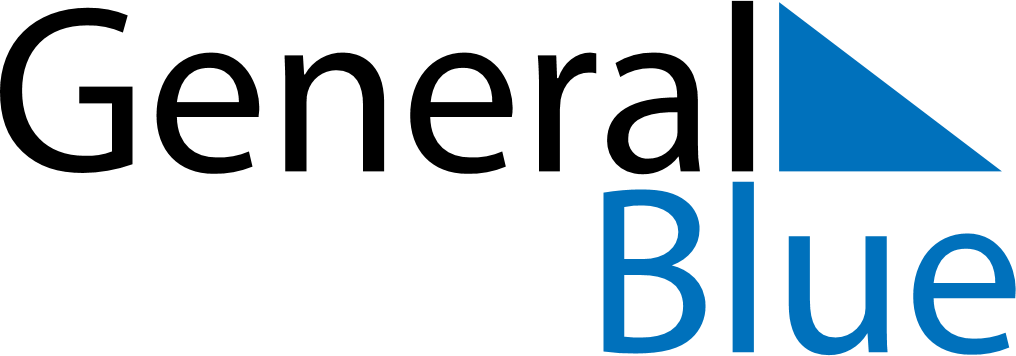 December 2026December 2026December 2026South AfricaSouth AfricaSundayMondayTuesdayWednesdayThursdayFridaySaturday12345678910111213141516171819Day of Reconciliation20212223242526Christmas DayDay of Goodwill2728293031